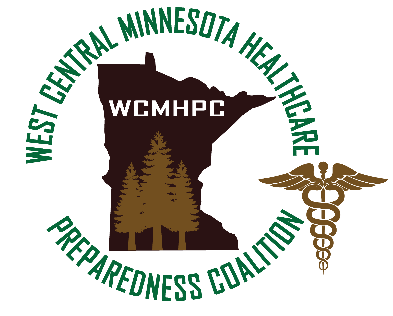 WC MN Healthcare Preparedness Coalition MinutesThursday, May 3rd, 20181000-1100WebExNext Meeting:	June 7th, 2018 (WEBEX)Minutes Taken By:  Dave MillerAttendance:TopicDiscussion/Findings These columns are not to be bolded.Actions/Follow Up (include responsible person and due date)These columns are not to be bolded.Call to OrderApproval of AgendaApproval of MinutesFinancial Report	BP1 Supplement and Ebola budget was submitted to MDH on 4/27/2018We do expect some carry over dollars from BP1 – we may need to have the advisory committee members join in a conference call to vote on spending those funds.Considering working with All Clear to build on the Coalition Response Team project. Sustainability/ExecutiveEngagementExecutive engagement session is on June 7th. Discuss changes from buying to sustainmentNow more of a training grant rather than a buying grantReview plans for next few yearsShawn encourages all facilities to personally invite the executives.All facilities are encouraged to invite their leadership to the coalition face to face meetings.  Just let Shawn know so that she can ensure there is enough food for lunch.End of YearAll facilities have completed their Ebola reimbursement forms – these have been submitted for disbursement to SCH.Shawn is currently collecting the end of year documentation (to include the In Kind donations).If there are any questions please contact Shawn to discuss.MDH MeetingsKaren Meyer will be representing the coalitions’ advisory committee at the MDH meetings held quarterly in St. Cloud.Partner UpdatesHSEM:  JeannaNext week Ag. ExerciseLow key eventCommunication testWorking with Web EOCAll counties will have the ability to log in	Will also have accessibility to add staff for all positions (generic)Possible need to look at training for partners (T-t-T)Counties working on EOP’sMDH:  Karen Moser, PHPC2 open positionsNW PHPC & Central PHPCEMS:  LynnEMS LynnLast meeting canceledNarcan Grant in progressLet Mark know if you have close dated naloxoneCan be swapped out for new prior to exp. Date with agency that uses it more oftenMark and Lynn to meet with Shawn regarding future plans for EMS and coalitionNo report from local EM, local PHController/Facilitator trainingFor spring exerciseAdjournedA/PName FacilitypAllan St MartinPrairie RidgepBeth Kraft/Mike JohnsonLake Region HealthcarepBev Larson/Brenda SmithSCMCBrady SchribnerEssentia FargopKaren MeyerPerham SanfordBrittany DahlinMN Assoc of Community Health CenterspDave MillerRegional StaffDon SheldrewRegional StaffPDona GreinerStevens County EMEllen RasmussenSanford HealthpGreg MeyersGlacial RidgeIsaac TrieboldMDH EpidemiologistpJames Harkins/Edward ReifDouglas County HospitalPJeanna SommersHSEM – WC Region 4Josh EbertLocal Public Health – Clay CountyPKaren MoserMDH – PHPCPLynn SiegelTraverse County EMMark McCabeWest Central EMS RegionPDena SiemiendieswskiSt. Francis HealthcarePam GahrMDHPRachel MockrosRegional StaffRobert NordstromDHSpShane AyresSanford Health – WheatonMelissa DahlBehavioral HealthPTom StorerKnute NelsonPTerry MiddendorfGaleon